LA PHARMACIE DU VILLAGE RECHERCHEPREPARATEUR/TRICE  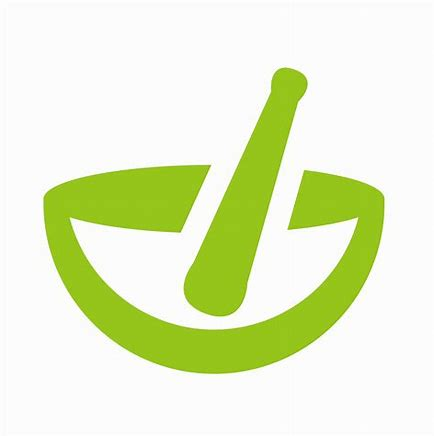 POSTE A POUVOIR A PARTIR DE JUILLET 2023MERCI DE NOUS CONTACTER AU 06 63 39 22 56